А.В. Новикова,к.э.н., доцент БГТУ, О.В. Жукова,студентка  БГТУДинамика индекса потребительских цен и его влияние на уровень жизни населения Брянской области В последние годы социально-экономическое положение Брянской области демонстрирует устойчивую тенденцию развития. Экономика региона, несмотря на внешние угрозы и внутренние проблемы, показала в 2014 году неплохие темпы роста.  Об этом свидетельствует объем валового регионального продукта, который в 2014 году оценен в 251,2 млрд. рублей (102% к уровню 2013 года), в 2013 году – в 228,4 млрд. рублей (102,8% к уровню 2012 года). Увеличился физический объем инвестиций, который составил 102,9% к уровню 2013 года и превысил среднероссийский показатель. Однако, несмотря на все положительные тенденции, набравший обороты к концу 2014 года показатель инфляции оказал негативное влияние на уровень жизни населения и развитие производства. В расчете на душу населения денежные доходы сложились в сумме 21 875,4 рубля. По номиналу это на 9,6% больше, но в реальном исчислении, т.е. с учетом количества товаров и услуг, которые можно приобрести на номинальную заработную плату, денежные доходы населения составили 99,5% к уровню 2013 года. При этом Брянская область занимает одно из ведущих мест по уровню инфляции  в ЦФО.  Можно сделать вывод о том, что наиболее важным показателем,  характеризующим уровень жизни населения и определяющим социально- экономическое  развитие области, является уровень инфляции, который рассчитывается на основе индекса потребительских цен (ИПЦ). На ИПЦ влияет большое количество показателей: объем денежной массы, промышленные цены, цены на импортное сырье и товары и др. Как правило, рост потребительских цен ведет к уменьшению объема розничных продаж и падению уровня реального спроса,  если рассматривается среднесрочный период. В случае с краткосрочным периодом, наоборот,  рост цен отражает высокую активность покупателей. Одной из причин этого является то, что люди боятся повышения цен, поэтому они скупают все по завышенным рыночным ценам.ИПЦ используется для перерасчета заработной платы, социальных выплат и иных платежей, которые должны происходить регулярно и автоматически. Данный индекс рассчитывается Федеральной службой государственной статистики, поэтому ИПЦ как показатель инфляции может использоваться при изучении динамики социально-экономических явлений, проведении анализа и прогноза ценовых процессов в экономике, для регулирования реального курса национальной валюты, а также в финансовой, налоговой, бюджетной, экономической и социальной политике государства.Основной целью расчета ИПЦ является выявление реальной динамики потребительских цен, отражающей их изменение в регионах и стране, а также обеспечение детального представления о движении цен на конкретные группы товаров и услуг. Рассмотрим динамику ИПЦ на примере Брянкой области.Экономический кризис, охвативший Россию во второй половине 2014 года, не обошел стороной и Брянскую область. В начале 2015 года наблюдался  значительный рост инфляции, которая  в феврале составила 6,3% (только за февраль цены в среднем  выросли на 2,2%). В 2014 году за аналогичный период цены выросли лишь на 1,2% [2]. Уровень инфляции определяется на основе индекса потребительских цен (ИПЦ), который отражает динамику цен на товары и услуги, приобретаемые населением для непроизводственного потребления (табл. 1).Таблица 1Индексы потребительских цен за 2013-2015 гг.Из таблицы видно, что продовольственные товары в Брянской области стали дороже на 3,2%. Больше всего цены поднялись на несезонные продукты (в основном  овощи и фрукты). При проведении сравнительного анализа цен на картофель было установлено, что в Брянской области цены на этот социально значимый продукт заметно ниже, чем в соседних областях (рис. 1).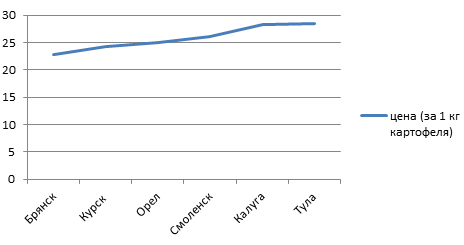 Рис. 1. Цена картофеля в отдельных  областях ЦФО, руб.Если  повышение цен на фрукты, овощи, морепродукты  можно объяснить снижением курса рубля, введенными санкциями, валютными скачками, то увеличение цен на кондитерские изделия, макаронные и крупяные изделия, молоко и молочную продукцию связано только с поднятием закупочных цен [1].Необоснованное повышение закупочных цен до 30% было зафиксировано в сетевых магазинах и гипермаркетах города Брянска: в гипермаркетах «Линия», «Магнит», «Европа-46», «Свенская ярмарка», а также в универсаме «Журавли». Были выявлены случаи повышения розничных цен в связи с увеличением торговой надбавки.В начале 2015 года индекс цен на непродовольственные товары составил 101,7% (табл. 2). Таблица 2Индексы цен на непродовольственные товары за 2013-2015 гг.Одной из причин роста цен на электротовары, бытовые приборы и телерадиотовары является массовый ажиотаж, возникший в связи с резким понижением курса отечественной валюты по отношению к американскому доллару. Однако после того, как ситуация на рынке валют нормализовалась, люди начали сдавать лишнюю бытовую технику.  Рост цен на автомобили и другие виды транспорта прежде всего связан с высокой импортозависимостью россиян. Повышение цен на одежду и белье в основном коснулось зарубежных марок (Bershka , Oysho, Max Mara, Moschino и др.). Стоит отметить, что из-за валютных скачков деятельность многих магазинов стала убыточной, и по этой причине в России закрыли свои представительства следующие бренды одежды: River Island, New Look, Esprit, OVS и Bodique. Временно поставки одежды прекратили BNS Group, в которую входят бренды Calvin Klein, Armani Jeans, Michael Kors, TopShop, Mexx и Kira Plastinina (данные бренды представлены в ТЦ «Аэропарк» г. Брянска). В феврале 2015 года индекс цен на платные услуги составил 100,6% (табл. 3). Таблица 3Индексы цен на платные услуги за 2013-2015 гг. 	Существенный рост тарифов был отмечен на отдельные виды услуг пассажирского транспорта: на 9,1% дороже стал проезд в пригородном поезде, на 7,3% – проезд в купейном вагоне скорого фирменного поезда дальнего следования. На 49,6% увеличилась стоимость услуги проводного вещания, на 33,2% – плата за наём жилых помещений в государственном и муниципальном жилищных фондах, на 11,9% – начальный курс обучения вождению легкового автомобиля. Из приведенных данных можно сделать вывод, что ИПЦ  продолжит рост в течение 2015 года. По прогнозам экспертов, товары, стоимость которых «привязана» к валюте, будут дорожать. Это относится к импортным фруктам и овощам, консервации, ликероводочной продукции и др. Руководство Брянской области проводит различные мероприятия и проекты  по замене импортной продукции на отечественную и  развитию сельского хозяйства. В настоящее время в стадии производства находится инвестиционный проект «Мираторга» в мясном скотоводстве и бройлерном птицеводстве. С 2015 года начнет функционировать первый из трех корпусов современного молочно-товарного комплекса  «Нива». Предполагается, что новое предприятие будет выдавать 14 тысяч тонн молока в год. Ожидается, что в результате такой политики местных властей ИПЦ будет снижаться. В основном это касается таких товаров, как молоко, мясо, сыр, поскольку данная группа товаров составляет основу потребительской корзины и оказывает прямое влияние на уровень жизни населения.Список литературы:1. Абрамова, О.С. Продукты в Брянской торговле подорожали за два месяца на 10%.  [Электронный ресурс]. Режим доступа: http://bryansk.bezformata.ru/listnews/podorozhali-za-dva-mesyatca-na-10-protcentov/30476914/ (дата обращения: 03.04.2015).2. Брянскстат [Электронный ресурс]. Режим доступа: http://bryansk.gks.ru/  (дата обращения: 1.04.2015).Февраль 2015г. кФевраль 2015г. кФевраль 2015г. кСправочноСправочноСправочноСправочноянварю2015г.декабрю2014г.февралю2014г.февраль 2014г. кфевраль 2014г. кфевраль 2014г. кянварь2015г. кдекабрю 2014г.январю2015г.декабрю2014г.февралю2014г.январю2014г.декабрю2013г.февралю2013г.январь2015г. кдекабрю 2014г.Индекс  потребительских цен102,2106,3119,1100,5101,2106,6104,0в том числе на:продовольственные товары103,2109,3126,7100,7101,5106,4105,9продовольственные товары без плодоовощной продукции102,7106,4123,8100,2100,3105,9103,6непродовольственные товары101,7104,7114,0100,6101,2106,4103,1услуги100,6101,9111,7100,0100,4107,0101,3Непродовольственные
товарыФевраль  2015 г. кФевраль  2015 г. кФевраль  2015 г. кСправочноСправочноСправочноСправочноНепродовольственные
товарыянварю2015г.декабрю2014г.февралю2014г.февраль 2014г. кфевраль 2014г. кфевраль 2014г. кянварь2015г. кдекабрю2014г.Непродовольственные
товарыянварю2015г.декабрю2014г.февралю2014г.январю2014г.декабрю2013г.февралю2013г.январь2015г. кдекабрю2014г.Ткани100,0100,5112,2100,2100,2101,7100,5Одежда и белье101,4103,0110,4100,5100,9107,2101,6Трикотажные изделия102,0103,7113,4100,6100,3109,1101,7Обувь101,2102,0107,8100,5100,6106,6100,8Моющие и чистящие средства102,2105,9118,2100,8103,4105,1103,6Табачные изделия103,4106,4126,5106,1106,4130,5102,8Электротовары и другие бытовые приборы102,4108,9127,3102,0104,1102,1106,3Телерадиотовары99,7108,9125,597,6101,6102,7109,2Строительные материалы102,4104,0110,7100,6100,7102,6101,5Бензин автомобильный98,498,5108,9100,099,9107,7100,1Медикаменты106,6112,4123,1100,0101,1110,8105,5ПлатныеуслугиФевраль 2015г. кФевраль 2015г. кФевраль 2015г. кСправочноСправочноСправочноСправочноПлатныеуслугиянварю 2015г.декабрю2014г.февралю2014г.февраль 2014г. кфевраль 2014г. кфевраль 2014г. кянварь2015г. кдекабрю2014г.Платныеуслугиянварю 2015г.декабрю2014г.февралю2014г.январю2014г.декабрю2013г.февралю2013г.январь2015г. кдекабрю2014г.Жилищно-коммунальные100,0100,1112,6100,0100,1108,7100,1жилищные100,0100,4135,2100,0100,5103,9100,4оплата жилья в домах государственного и муниципального жилищных фондов100,0103,1115,9100,0100,0103,3103,1содержание и ремонт жилья для граждан -собственников жилья в результате приватизации100,0100,0144,8100,0100,0103,2100,0услуги по организации и выполнению работ по эксплуатации домов ЖК, ЖСК, ТСЖ100,0100,0136,8100,0100,0102,1100,0коммунальные100,0100,0104,5100,0100,0110,3100,0водоснабжение холодное и водоотведение100,0100,0104,6100,0100,0101,8100,0отопление100,0100,0104,0100,0100,0110,0100,0водоснабжение горячее100,0100,0107,1100,0100,0113,0100,0газоснабжение100,0100,0104,3100,0100,0109,5100,0электроснабжение100,0100,0104,1100,0100,0113,6100,0Медицинские100,1100,4108,8100,2100,4106,0100,4Пассажирского транспорта99,9100,5104,999,3100,1105,0100,7Связи100,9103,0105,4100,6100,6104,8102,1Организаций культуры100,0100,5108,6101,2101,2104,3100,5Санаторно-оздоровительные100,0101,4125,193,593,5118,3101,4Дошкольного воспитания121,9121,9124,2100,0108,0108,0100,0Образования100,6103,3113,7100,0101,1103,8102,3Бытовые100,4102,9111,4100,0101,8113,2102,5Зарубежного туризма101,1104,3127,099,999,9103,8103,1Физкультуры и спорта100,0100,0100,6100,0100,0105,5100,0Страхования101,8104,0111,499,999,9114,0102,1